Viktige dager: 03.11 Lucas 4 år. Hurra!!!NovemberMosetussene 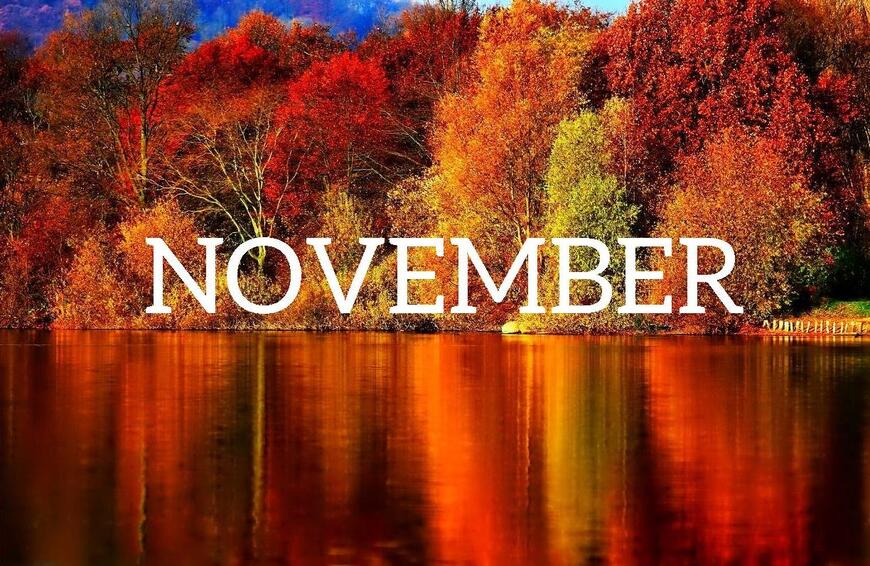 Tema: Gruffalo –Fagområde :  Natur, Miljø og teknologi. – Antall, rom og form2023Merknader123Turdag – Pass på at barnet har tilstrekkelig klær og riktig yttertøy.Språkgrupper/temagrupperGr. 1 Ut, Gr. 2 InneSpråkgrupper/temagrupperGr. 1 Inne, Gr. 2 UteLucas 4 år.678910Språkgrupper/temagrupperGr. 1 Ut, Gr. 2 InneSpråkgrupper/temagrupperGr. 1 Inne, Gr. 2 UteTurdag – Pass på at barnet har tilstrekkelig klær og riktig yttertøy.Språkgrupper/temagrupperGr. 1 Ut, Gr. 2 InneSpråkgrupper/temagrupperGr. 1 Inne, Gr. 2 Ute1314151617Språkgrupper/temagrupperGr. 1 Inne, Gr. 2 UteSpråkgrupper/temagrupperGr. 1 Ut, Gr. 2 InneTurdag - Pass på at barnet har tilstrekkelig klær og riktig yttertøy.Språkgrupper/temagrupperGr. 1 Inne, Gr. 2 UteSpråkgrupper/temagrupperGr. 1 Ut, Gr. 2 Inne2021222324Språkgrupper/temagrupperGr. 1 Ut, Gr. 2 InneSpråkgrupper/temagrupperGr. 1 Inne, Gr. 2 UteTurdag - Språkgrupper/temagrupperGr. 1 Ut, Gr. 2 InneSpråkgrupper/temagrupperGr. 1 Inne, Gr. 2 Ute2727282930Språkgrupper/temagrupperGr. 1 Inne, Gr. 2 UteSpråkgrupper/temagrupperGr. 1 Ut, Gr. 2 InneTurdag -  Språkgrupper/temagrupperGr. 1 Inne, Gr. 2 UteAldersgrupper på tvers.Gr. 1 Ut, Gr. 2 Inne